АДМИНИСТРАЦИЯКРАСНОКАМСКОГО МУНИЦИПАЛЬНОГО РАЙОНАПЕРМСКОГО КРАЯПОСТАНОВЛЕНИЕ23.04.2014								                               № 553                                                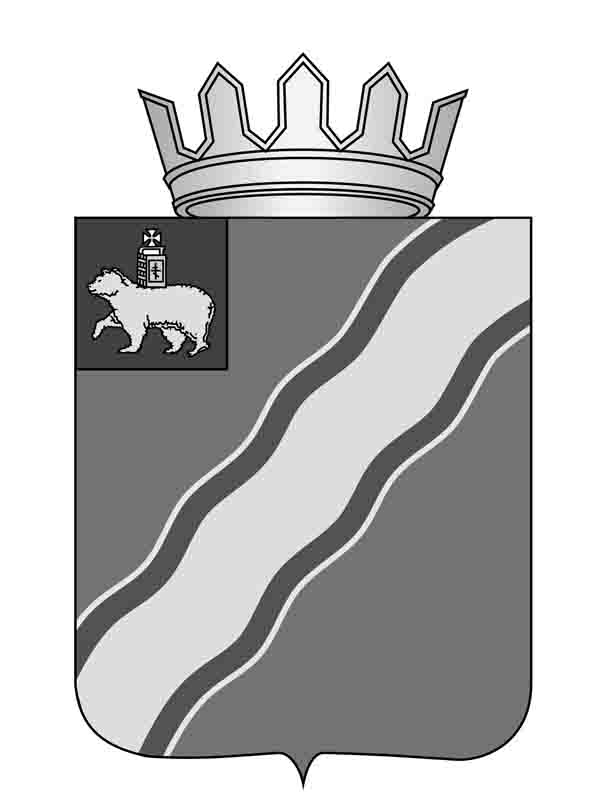 О внесении изменений в ведомственную целевую программу «Развитие и поддержка субъектов малого и среднего предпринимательства Краснокамского муниципального района на 2014-2016 годы», утвержденную постановлением администрации Краснокамского муниципального района от 12.02.2012 №133 	В соответствии со статьей 179.3 Бюджетного кодекса Российской Федерации, Уставом Краснокамского муниципального района, решением Земского собрания Краснокамского муниципального района  от 01 февраля 2011г. № 8 "Об утверждении Положения о бюджетном процессе в Краснокамском муниципальном районе", постановлением администрации Краснокамского муниципального района от 30 октября 2013г. № 1941 «Об утверждении Порядка разработки, утверждения и реализации ведомстенных целевых программ», в целях совершенствования сферы применения программно-целевых методов бюджетного планирования, ориентированных на результаты, администрация Краснокамского муниципального района    ПОСТАНОВЛЯЕТ:Внести в ведомственную целевую программу «Развитие и поддержка субъектов малого и среднего предпринимательства  Краснокамского муниципального района на 2014-2016 годы», утвержденную постановлением администрации Краснокамского муниципального от 12.02.2014 №133, следующие изменения:1.1. в паспорте ведомственной целевой программы позицию «Исполнитель программы» изложить в следующей редакции:1.2. внести в раздел II «Финансирование ведомственной целевой программы «Развитие и поддержка малого и среднего предпринимательства Краснокамского муниципального района на 2014-2016 годы» следующие изменения:1.2.1. исключить подпункт 1.2.2, задачи 1.2. «Оказание информационной поддержки субъектам малого и среднего предпринимательства»;1.2.2. позицию Задача 1.3. «Оказание консультационной поддержки субъектам малого и среднего предпринимательства»:1.2.2.1. дополнить подпунктом 1.3.3. согласно приложению 1; 1.2.2.2. подпункт 1.3.2., изложить в новой редакции согласно приложению 2;1.3. в разделIII «Условия и порядок оказания поддержки субъектов малого и среднего предпринимательства и организаций, образующих инфраструктуру поддержки субъектов малого и среднего предпринимательства», внести следующие изменения:1.3.1. абзац 5пункта 3.4.изложить в следующей редакции:«Положение о порядок формирования и ведения перечня муниципального имущества, предназначенного для целей поддержки субъектов малого и среднего предпринимательства, осуществляющих деятельность на территории Краснокамского муниципального района, обязательного опубликования Перечня, а так же порядок и условия предоставления его во владение и (или)пользование, включенного в перечень муниципального имущества устанавливается решением Земского собрания Краснокамского муниципального района.»;1.3.2. абзац 16 пункта 3.4.после слов «на заключения договоров аренды» дополнить словами «концессионных соглашений»; 1.3.3. в абзаце 1 пункта 3.5. слова «администрацией Краснокамского муниципального района» заменить словами «отделом развития предпринимательства, торговли и туризма администрации Краснокамского муниципального района»;1.3.4. абзац 2 пункта 3.6. изложить в следующей редакции:«Оказание консультационной поддержки субъектам малого и среднего предпринимательства осуществляется в соответствии с частью 1 статьи 20 Федерального закона от 24.07.2007 № 209-ФЗ «О развитии малого и среднего предпринимательства в Российской Федерации» и в порядке, утвержденном постановлением Администрации Краснокамского муниципального района»;1.4. внести в раздел IV «Показатели конечного результата реализации ведомственной целевой программы» следующие изменения:1.4.1. в пункте 1.2.«Задача: Оказание информационной поддержки субъектам малого и среднего предпринимательства»позицию «Количество проведенных мероприятий»исключить;1.4.2. пункт 1.3. «Задача: Оказание консультационной поддержки субъектам малого и  среднего предпринимательства» дополнить позицией «Количество проведенных мероприятий» следующего содержания:1.5. дополнить разделомV «Контроль» следующего содержания:«Контроль за реализацией Программы осуществляется в соответствии с разделом IV Порядка разработки, утверждения и реализации ведомственных целевых программ Краснокамского муниципального района, утвержденного постановлением Администрации Краснокамского муниципального района от 30.10.2013 №1941»;1.6. дополнить разделом VI «План-график ведомственной целевой программы «Развитие и поддержка субъектов малого и среднего предпринимательства Краснокамского муниципального района на 2014-2016 годы» согласно приложению 3.2. Постановление подлежит опубликованию в специальном выпуске «Официальные материалы органов местного самоуправления Краснокамского муниципального района газеты «Краснокамская звезда».3. Контроль за исполнением постановления оставляю за собой.И.о. главы Краснокамскогомуниципального района -главы администрации Краснокамскогомуниципального района                                                           В.Ю. КапитоновИ.И. Куличков4-48-90Приложение 1 к постановлению администрации Краснокамского муниципального районаот 23.04.2014  № 553II. Финансирование ведомственной целевой программы«Развитие и поддержка субъектов малого и среднего предпринимательства Краснокамского муниципального района на 2014-2016 годы»Приложение 2к постановлению администрации Краснокамского муниципального районаот 23.04.2014  № 553II. Финансирование ведомственной целевой программы«Развитие и поддержка субъектов малого и среднего предпринимательства Краснокамского муниципального района на 2014-2016 годы»Приложение 3к постановлению администрации Краснокамского муниципального районаот 23.04.2014  № 553VI. ПЛАН-ГРАФИКведомственной целевой программы «Развитие и поддержка субъектов малого и среднего предпринимательства Краснокамского муниципального района на 2014-2016 годы»На 2014 годИсполнитель программыОтдел развития предпринимательства, торговли и туризма администрации Краснокамского муниципального районаКомитет имущественных отношений администрации Краснокамского муниципального районаКоличество проведенных мероприятийЕд.222№ п/пНаименование цели,задачи,мероприятия по программеПоказатели непосредственногорезультатаПоказатели непосредственногорезультатаПоказатели непосредственногорезультатаПоказатели непосредственногорезультатаПоказатели непосредственногорезультатаИсточникфинансированияОбъемфинансирования(тыс. руб.)Объемфинансирования(тыс. руб.)Объемфинансирования(тыс. руб.)№ п/пНаименование цели,задачи,мероприятия по программеНаименование показателя непосредственногорезультатаед.изм.2014год2015год2016годИсточникфинансирования2014год2015год2016год1234567891011Задача 1.3.: Оказание Консультационной поддержки субъектам малого и среднего предпринимательстваЗадача 1.3.: Оказание Консультационной поддержки субъектам малого и среднего предпринимательстваЗадача 1.3.: Оказание Консультационной поддержки субъектам малого и среднего предпринимательстваЗадача 1.3.: Оказание Консультационной поддержки субъектам малого и среднего предпринимательстваЗадача 1.3.: Оказание Консультационной поддержки субъектам малого и среднего предпринимательстваЗадача 1.3.: Оказание Консультационной поддержки субъектам малого и среднего предпринимательстваЗадача 1.3.: Оказание Консультационной поддержки субъектам малого и среднего предпринимательстваЗадача 1.3.: Оказание Консультационной поддержки субъектам малого и среднего предпринимательстваЗадача 1.3.: Оказание Консультационной поддержки субъектам малого и среднего предпринимательстваЗадача 1.3.: Оказание Консультационной поддержки субъектам малого и среднего предпринимательстваЗадача 1.3.: Оказание Консультационной поддержки субъектам малого и среднего предпринимательства1.3.3.Проведение публичных и иных мероприятий, в целях повышения престижа предпринимательской деятельностиКоличество проведенных мероприятийЕд.222Не предусматривает финансирования№ п/пНаименование цели,задачи,мероприятия по программеПоказатели непосредственногорезультатаПоказатели непосредственногорезультатаПоказатели непосредственногорезультатаПоказатели непосредственногорезультатаПоказатели непосредственногорезультатаИсточникфинансированияОбъемфинансирования(тыс. руб.)Объемфинансирования(тыс. руб.)Объемфинансирования(тыс. руб.)№ п/пНаименование цели,задачи,мероприятия по программеНаименование показателя непосредственногорезультатаед.изм.2014год2015год2016годИсточникфинансирования2014год2015год2016год1234567891011Задача 1.3.: Оказание консультационной поддержки субъектам малого и среднего предпринимательстваЗадача 1.3.: Оказание консультационной поддержки субъектам малого и среднего предпринимательстваЗадача 1.3.: Оказание консультационной поддержки субъектам малого и среднего предпринимательстваЗадача 1.3.: Оказание консультационной поддержки субъектам малого и среднего предпринимательстваЗадача 1.3.: Оказание консультационной поддержки субъектам малого и среднего предпринимательстваЗадача 1.3.: Оказание консультационной поддержки субъектам малого и среднего предпринимательстваЗадача 1.3.: Оказание консультационной поддержки субъектам малого и среднего предпринимательстваЗадача 1.3.: Оказание консультационной поддержки субъектам малого и среднего предпринимательстваЗадача 1.3.: Оказание консультационной поддержки субъектам малого и среднего предпринимательстваЗадача 1.3.: Оказание консультационной поддержки субъектам малого и среднего предпринимательстваЗадача 1.3.: Оказание консультационной поддержки субъектам малого и среднего предпринимательства1.3.2.Обеспечение деятельности организации, образующую инфраструктуру поддержки субъектов малого и среднего предпринимательства, связанных с реализацией мероприятий 1.3.1., 1.3.3. настоящей программыКоличество организаций, образующих инфраструктуру поддержки субъектов малого и среднего предпринимательства, получивших поддержку Ед.111Бюджет Краснокамского муниципального района350350350№ п/пНаименование цели,задачи,мероприятия по программеИсполнитель мероприятияСроки реализацииПоказатель непосредственного мероприятияПоказатель непосредственного мероприятияПоказатель непосредственного мероприятияИсточники финансированияОбъем финансирования (тыс. руб.)№ п/пНаименование цели,задачи,мероприятия по программеИсполнитель мероприятияСроки реализацииНаименованиеЕд. изм.значениеИсточники финансированияОбъем финансирования (тыс. руб.)123456789Цель 1: Создание условий для развития субъектов малого и среднего предпринимательстваЦель 1: Создание условий для развития субъектов малого и среднего предпринимательстваЦель 1: Создание условий для развития субъектов малого и среднего предпринимательстваЦель 1: Создание условий для развития субъектов малого и среднего предпринимательстваЦель 1: Создание условий для развития субъектов малого и среднего предпринимательстваЦель 1: Создание условий для развития субъектов малого и среднего предпринимательстваЦель 1: Создание условий для развития субъектов малого и среднего предпринимательстваЦель 1: Создание условий для развития субъектов малого и среднего предпринимательстваЦель 1: Создание условий для развития субъектов малого и среднего предпринимательстваЗадача 1.1.: Оказание финансовой поддержки субъектам малого и среднего предпринимательстваЗадача 1.1.: Оказание финансовой поддержки субъектам малого и среднего предпринимательстваЗадача 1.1.: Оказание финансовой поддержки субъектам малого и среднего предпринимательстваЗадача 1.1.: Оказание финансовой поддержки субъектам малого и среднего предпринимательстваЗадача 1.1.: Оказание финансовой поддержки субъектам малого и среднего предпринимательстваЗадача 1.1.: Оказание финансовой поддержки субъектам малого и среднего предпринимательстваЗадача 1.1.: Оказание финансовой поддержки субъектам малого и среднего предпринимательстваЗадача 1.1.: Оказание финансовой поддержки субъектам малого и среднего предпринимательстваЗадача 1.1.: Оказание финансовой поддержки субъектам малого и среднего предпринимательства1.1.1.Предоставление субсидий на реализацию мероприятия по субсидированию части затрат субъектов малого и среднего предпринимательства, в том числе участникам инновационных территориальных кластеров, связанных с приобретением оборудования в целях создания и(или) развития и(или) модернизации производства товаровОтдел развития предпринимательства, торговли и туризма администрации Краснокамского муниципального районаЧетвертый квартал 2014 годаКоличество субъектов, получивших поддержкуЕд.1Федеральный бюджет2 460,51.1.1.Предоставление субсидий на реализацию мероприятия по субсидированию части затрат субъектов малого и среднего предпринимательства, в том числе участникам инновационных территориальных кластеров, связанных с приобретением оборудования в целях создания и(или) развития и(или) модернизации производства товаровОтдел развития предпринимательства, торговли и туризма администрации Краснокамского муниципального районаЧетвертый квартал 2014 годаКоличество субъектов, получивших поддержкуЕд.1Бюджет Пермского края864,51.1.1.Предоставление субсидий на реализацию мероприятия по субсидированию части затрат субъектов малого и среднего предпринимательства, в том числе участникам инновационных территориальных кластеров, связанных с приобретением оборудования в целях создания и(или) развития и(или) модернизации производства товаровОтдел развития предпринимательства, торговли и туризма администрации Краснокамского муниципального районаЧетвертый квартал 2014 годаКоличество субъектов, получивших поддержкуЕд.1Бюджет Краснокамского муниципального района175Итого по мероприятию 1.1.1.Итого по мероприятию 1.1.1.Итого по мероприятию 1.1.1.Итого по мероприятию 1.1.1.Итого по мероприятию 1.1.1.Итого по мероприятию 1.1.1.Итого по мероприятию 1.1.1.Итого по мероприятию 1.1.1.3 5001.1.2.Предоставление грантов начинающим субъектам малого предпринимательства в целях возмещения части затрат, связанных с началом предпринимательской деятельностиОтдел развития предпринимательства, торговли и туризма администрации Краснокамского муниципального районаЧетвертый квартал 2014 годаКоличество субъектов, получивших поддержкуЕд.3Федеральный бюджет1 054,51.1.2.Предоставление грантов начинающим субъектам малого предпринимательства в целях возмещения части затрат, связанных с началом предпринимательской деятельностиОтдел развития предпринимательства, торговли и туризма администрации Краснокамского муниципального районаЧетвертый квартал 2014 годаКоличество субъектов, получивших поддержкуЕд.3Бюджет Пермского края370,51.1.2.Предоставление грантов начинающим субъектам малого предпринимательства в целях возмещения части затрат, связанных с началом предпринимательской деятельностиОтдел развития предпринимательства, торговли и туризма администрации Краснокамского муниципального районаЧетвертый квартал 2014 годаКоличество субъектов, получивших поддержкуЕд.3Бюджет Краснокамского муниципального района75Итого по мероприятию 1.1.2.Итого по мероприятию 1.1.2.Итого по мероприятию 1.1.2.Итого по мероприятию 1.1.2.Итого по мероприятию 1.1.2.Итого по мероприятию 1.1.2.Итого по мероприятию 1.1.2.Итого по мероприятию 1.1.2. 1 5001.1.3.Предоставление субсидий на возмещение части планируемых затрат субъектов малого и среднего предпринимательства, связанных с открытием собственного делаОтдел развития предпринимательства, торговли и туризма администрации Краснокамского муниципального районаЧетвертый квартал 2014 годаКоличество субъектов, получивших поддержкуЕд.4Бюджет Краснокамского муниципального района200Итого по мероприятию 1.1.3.Итого по мероприятию 1.1.3.Итого по мероприятию 1.1.3.Итого по мероприятию 1.1.3.Итого по мероприятию 1.1.3.Итого по мероприятию 1.1.3.Итого по мероприятию 1.1.3.Итого по мероприятию 1.1.3.200Итого по задаче 1.1.Итого по задаче 1.1.Итого по задаче 1.1.Итого по задаче 1.1.Итого по задаче 1.1.Итого по задаче 1.1.Итого по задаче 1.1.Итого по задаче 1.1.2450Задача 1.2.: Оказание информационной поддержки субъектам малого и среднего предпринимательстваЗадача 1.2.: Оказание информационной поддержки субъектам малого и среднего предпринимательстваЗадача 1.2.: Оказание информационной поддержки субъектам малого и среднего предпринимательстваЗадача 1.2.: Оказание информационной поддержки субъектам малого и среднего предпринимательстваЗадача 1.2.: Оказание информационной поддержки субъектам малого и среднего предпринимательстваЗадача 1.2.: Оказание информационной поддержки субъектам малого и среднего предпринимательстваЗадача 1.2.: Оказание информационной поддержки субъектам малого и среднего предпринимательстваЗадача 1.2.: Оказание информационной поддержки субъектам малого и среднего предпринимательстваЗадача 1.2.: Оказание информационной поддержки субъектам малого и среднего предпринимательства1.2.1.Размещение в средствах массовой информации и сети Интернет публикаций о мерах, направленных на поддержку малого и среднего предпринимательства, популяризацию предпринимательства.Отдел развития предпринимательства, торговли и туризма администрации Краснокамского муниципального районаВ течении годаКоличество размещенной информацииЕд.12Не предусматривает финансированияИтого по задаче 1.2.Итого по задаче 1.2.Итого по задаче 1.2.Итого по задаче 1.2.Итого по задаче 1.2.Итого по задаче 1.2.Итого по задаче 1.2.Итого по задаче 1.2.0Задача 1.3.: Оказание консультационной поддержки субъектам малого и среднего предпринимательстваЗадача 1.3.: Оказание консультационной поддержки субъектам малого и среднего предпринимательстваЗадача 1.3.: Оказание консультационной поддержки субъектам малого и среднего предпринимательстваЗадача 1.3.: Оказание консультационной поддержки субъектам малого и среднего предпринимательстваЗадача 1.3.: Оказание консультационной поддержки субъектам малого и среднего предпринимательстваЗадача 1.3.: Оказание консультационной поддержки субъектам малого и среднего предпринимательстваЗадача 1.3.: Оказание консультационной поддержки субъектам малого и среднего предпринимательстваЗадача 1.3.: Оказание консультационной поддержки субъектам малого и среднего предпринимательстваЗадача 1.3.: Оказание консультационной поддержки субъектам малого и среднего предпринимательства1.3.1.Консультирование и сопровождение предпринимателейОтдел развития предпринимательства, торговли и туризма администрации Краснокамского муниципального районаВ течении годаКоличество субъектов, получивших консультационную поддержкуЕд.192Не предусматривает финансирования1.3.2.Обеспечение деятельности организации, образующую инфраструктуру поддержки субъектов малого и среднего предпринимательства, связанных с реализацией мероприятий 1.3.1., 1.3.3. настоящей программыОтдел развития предпринимательства, торговли и туризма администрации Краснокамского муниципального районаВторой квартал 2014Количество организаций, образующих инфраструктуру поддержки субъектов малого и среднего предпринимательства, получивших Ед.1Бюджет Краснокамского муниципального района3501.3.3.Проведение публичных и иных мероприятий, в целях повышения престижа предпринимательской деятельностиОтдел развития предпринимательства, торговли и туризма администрации Краснокамского муниципального районаВторой квартал  2014 годаКоличество проведенных мероприятийЕд.2Не предусматривает финансированияИтого по мероприятию 1.3.2.Итого по мероприятию 1.3.2.Итого по мероприятию 1.3.2.Итого по мероприятию 1.3.2.Итого по мероприятию 1.3.2.Итого по мероприятию 1.3.2.Итого по мероприятию 1.3.2.Итого по мероприятию 1.3.2.350Итого по задаче 1.3.Итого по задаче 1.3.Итого по задаче 1.3.Итого по задаче 1.3.Итого по задаче 1.3.Итого по задаче 1.3.Итого по задаче 1.3.Итого по задаче 1.3.350Задача 1.4.: Оказание имущественной поддержки субъектам малого и среднего предпринимательстваЗадача 1.4.: Оказание имущественной поддержки субъектам малого и среднего предпринимательстваЗадача 1.4.: Оказание имущественной поддержки субъектам малого и среднего предпринимательстваЗадача 1.4.: Оказание имущественной поддержки субъектам малого и среднего предпринимательстваЗадача 1.4.: Оказание имущественной поддержки субъектам малого и среднего предпринимательстваЗадача 1.4.: Оказание имущественной поддержки субъектам малого и среднего предпринимательстваЗадача 1.4.: Оказание имущественной поддержки субъектам малого и среднего предпринимательстваЗадача 1.4.: Оказание имущественной поддержки субъектам малого и среднего предпринимательстваЗадача 1.4.: Оказание имущественной поддержки субъектам малого и среднего предпринимательства1.4.1.Оказание имущественной поддержки субъектам малого и среднего предпринимательства, организациям образующим инфраструктуру развития малого и среднего предпринимательства Краснокамского муниципального районаКомитет имущественных отношений администрации Краснокамского муниципального районаВ течениигодаКоличество субъектов,получивших имущественную поддержкуЕд.6Не предусматривает финансированияИтого по задаче 1.4.Итого по задаче 1.4.Итого по задаче 1.4.Итого по задаче 1.4.Итого по задаче 1.4.Итого по задаче 1.4.Итого по задаче 1.4.Итого по задаче 1.4.0ВсегоВсегоВсегоВсегоВсегоВсегоВсегоВсего2800